Vivek Bhan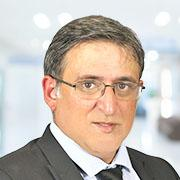 Senior Vice President, Co-General Manager of High Performance Computing, Analog and Power Solutions Group
Mr. Bhan serves as the Senior Vice President and the Co-General Manager of the High Performance Computing, Analog and Power Solutions Group at Renesas Electronics Corporation since January 2023.Mr. Bhan joined Renesas in 2021, following an acquisition of Dialog where he served as Senior Vice President and General Manager of the Custom Mixed Signal Business (CMS). Mr. Bhan was responsible for leading global teams to drive revenue growth, diversify Dialog’s customer base and expand product offerings. He also oversaw P&L, product marketing and definition, system and application engineering, design engineering, software development, program management, operations for the various product lines and also central engineering, which comprises process technology, CAD, Tools and IP.Prior to joining Dialog, Mr. Bhan has previously held executive level and senior management positions at Fujitsu Semiconductor, Freescale and Motorola. In his previous capacities, Mr. Bhan led global product groups and teams providing solutions across multiple technologies including 2G/3G/4G, Zigbee, iDEN, GPS, BLE, Power, Battery, Display, Audio, RF and Digital SoCs.Mr. Bhan holds a master’s degree in electrical engineering and an MBA from Arizona State University. He holds multiple patents and publications.